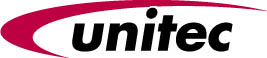 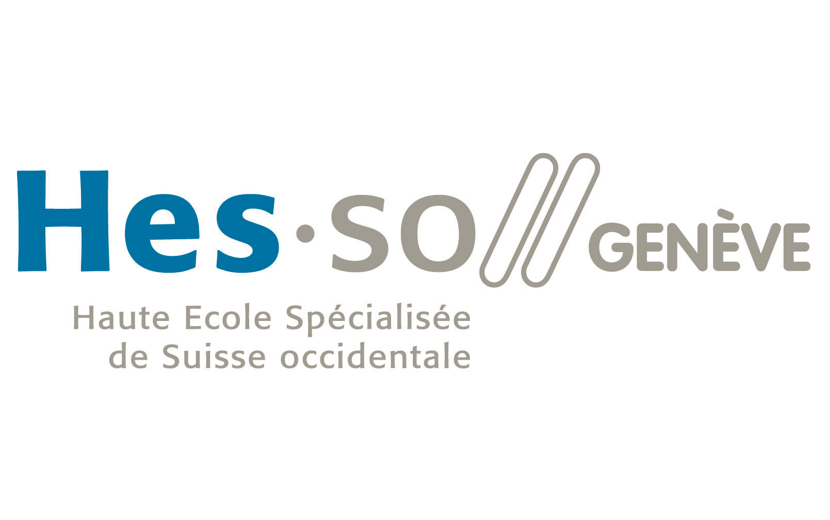 CONFIDENTIELà remplir par UnitecAnnonce d’inventionToute invention issue de la recherche à la HES-SO Genève doit être déclarée à Unitec (UNIGE) et au responsable de la Recherche de l’institution d’où provient l’invention. Le but de ce formulaire est de répertorier l’invention et les circonstances dans lesquelles l’invention a été développée.Ce document sert de base pour évaluer s’il est opportun d’entamer des démarches de valorisation de l’invention auprès de partenaires industriels. Il est également utilisé comme base pour un éventuel dépôt de demande de brevet. En cas de commercialisation de l’invention, tout revenu reçu par la HES-SO Genève sera redistribué selon les Directives en vigueur. Le part inventeur redistribuée aux inventeurs affiliés à la HES-SO Genève sera calculée en tenant compte de leur contribution relative à l’invention, telle qu’indiquée dans ce document. Prière de remplir le formulaire, le faire signer par tous les inventeurs, et envoyer l’original à Unitec (UNIGE) :Université de GenèveUnitec24, rue Général-Dufour1211 Genève 4Tél.: (022) 379 03 50E-mail: unitec@unige.chTitre de l’invention  (court et non-confidentiel)1. Les inventeursIndiquez les personnes que vous considérez être des inventeurs (inclusivement ceux affiliés à d’autres institutions), sachant qu’un inventeur est une personne qui a conçu un élément essentiel de l’invention soit indépendamment ou avec d’autres, durant le développement de l’invention ou de son concept. En cas de doute, la détermination de la contribution inventive d'une personne est déterminée par un agent de brevet. S’il y a plus de 3 inventeurs, merci d’utiliser le tableau de la dernière page de ce formulaire.* si vous êtes employé par UNIGE et HUG, merci d’indiquer les 2 affiliations** % estimé de contribution relative de chaque inventeur à l’invention (total devrait être 100%)Inventeur à qui il faut adresser toute communication:Responsable(s) de Groupe(s):2. Description de l’inventionBut général de l’inventionDescription technique de l’invention (inclure des données clés si disponibles)Quel est le produit et/ou service dont vous envisagez la commercialisation ?Avantages et améliorations par rapport aux solutions existantes/commercialiséesVariations et modifications possiblesBrevets ou articles scientifiques se rapprochant de l’invention.Quels aspects considérez-vous nouveaux par rapport à l’état de l’art (publications, produits,…) ?3. Financement/Droits de tiersAvez-vous utilisé des outils obtenus de tiers (académiques/industriels) pour générer l’invention ? Haut du formulaire Oui (précisez) 		 NonSi oui, avez-vous signé un accord de transfert de matériel (MTA) ? Oui (annexez une copie) 	 NonAvez-vous généré l’invention dans le cadre d’une collaboration avec un tiers (académique/industriel)  Oui (précisez) 		 NonSi oui, avez-vous signé un accord collaboration ?  Oui (annexez une copie) 	 NonQui a financé la recherche menant à cette invention ? Indiquez toutes les sources de financement, numéros de fonds (si disponibles) et le nom des bénéficiaires de ces fonds. Est-ce que la recherche menant à cette invention a été financée à raison d’au moins 30% par le FNS?  Oui  	 Non		Nom du NCCR (si applicable):4. PublicationsPublications préalablesIndiquez si un quelconque aspect de cette invention a été publié ou présenté lors d’une conférence ou d’un séminaire ou encore disséminé selon un autre moyen (par exemple sur un site web).  Oui (précisez) 		 NonPublications prévues Avez-vous prévu de publier ou de disséminer des informations relatives à cette invention ?  Oui (précisez type et date) 	 Non5. Déclaration et signaturesJe déclare que les informations ci-dessus sont, à ma connaissance, exactes et complètes. Je considère que la liste d’inventeurs est correcte et exhaustive, et je confirme que je n'ai pas connaissance d'autres personnes à part celles citées dans ce document qui pourraient avoir contribué à cette invention.Signatures de tous les inventeurs (inclusivement ceux affiliés à d’autres institutions) :__________________________	__________________________Nom:  	Date__________________________	__________________________Nom: 	Date__________________________	__________________________Nom: 	DateVisa HES-SOCoordinateur de la Recherche de la HES :__________________________	__________________________Nom:	DateVeuillez envoyer un original signé à Unitec (UNIGE).Veuillez utiliser cette page s’il y a plus de 3 inventeurs* si vous êtes employé par UNIGE et HUG, merci d’indiquer les 2 affiliations** % estimé de contribution relative de chaque inventeur à l’invention (total devrait être 100%)UNITECUNITECReçu leParNo dossierInventeur 1Inventeur 2Inventeur 3NomEmployeur(s)Département(s)FonctionTél. professionnelEmail professionnel% contribution*Bas du formulaireInventeur 4Inventeur 5Inventeur 6NomEmployeur(s)*Département(s)*FonctionTel. professionnelEmail professionnel% contribution*